Chapter 5 Evolution, Biodiversity, and Population EcologyStriking gold in Costa RicaGolden toads were discovered in 1964, in Monteverde, ChileThe mountainous cloud forest has a perfect climate for amphibiansUnfortunately, __________________________________________ Due to global warming’s drying effect on the forestEvolution: the source of Earth’s biodiversityBiological evolution = -May be random or directed by natural selectionNatural Selection = Understanding evolution is vitalIt alters the genetic makeup of a populationIt is important for understanding antibiotic and pesticide resistance, agricultural issues, production, medicines, etc.Genetic variationAdaptive Trait (Adaptation) = Mutations = accidental changes in DNA that may be passed on to the next generation-Non-lethal mutations provide the genetic variation on which natural selection actsSexual reproduction also leads to variationNatural selection acts on genetic variationDirectional selection = Stabilizing selection = Disruptive selection = 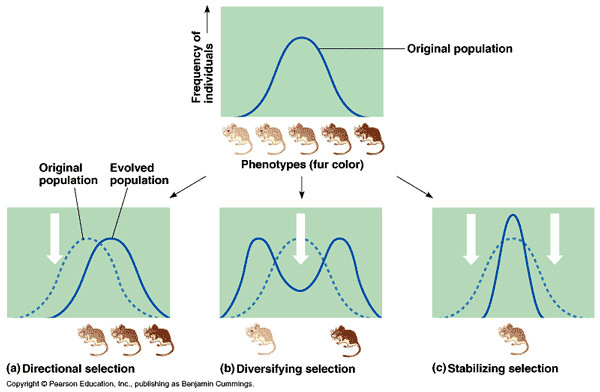 If the environment changes, a trait may no longer be adaptiveArtificial selectionArtificial Selection = For example, artificial selection has led to the great variety of dog breedsEvolution generates biodiversityBiological Diversity = The diversity of species Their genes Their populationsTheir communitiesSpecies = Population = Speciation produces new types of organismsThe process of generating new speciesA single species can generate multiple speciesAllopatric speciation = Can be separated by glaciers, rivers, mountains The main mode of species creationAnother type of speciationSympatric speciation = Feed in different areas, mate in different seasonsHybridization between two speciesMutations ExtinctionSpecies generally evolve from simple to complex and small to big, but the opposite can occur, and some even disappearExtinction = Speciation and extinction affect species numbersExtinction is a natural processExtinction is irreversible: once a species is lost, it is lost foreverSome species are more vulnerable to extinctionExtinction occurs when the environment changes too rapidly for natural selection to keep upEndemic species = Very susceptible to extinctionThese species usually have small populationsMany other factors also cause extinctionSevere weatherNew speciesSpecialized speciesEarth has had several mass extinctionsBackground extinction rate = Mass extinction events = Humans are causing the sixth mass extinction eventEcology is studied at several levelsEcology and evolution are tightly intertwinedBiosphere = Ecosystem = _________________ and the _________________ and forces they interact withCommunity = ________________________ that live in the ______________ areaOrganismal ecology: habitatHabitat =  Includes living and nonliving elementsScale-dependent: from square meters to milesHabitat use = each organism thrives in certain habitats, but not in othersHabitat selection = the process by which organisms actively select habitats in which to liveAvailability and quality of habitat are crucial to an organism’s well-being______________________ conflict with this processOrganismal ecology: nicheNiche = an organism’s _________________________________________________ in a communityHabitat use, food selection, role in energy and nutrient flowInteractions with other individuals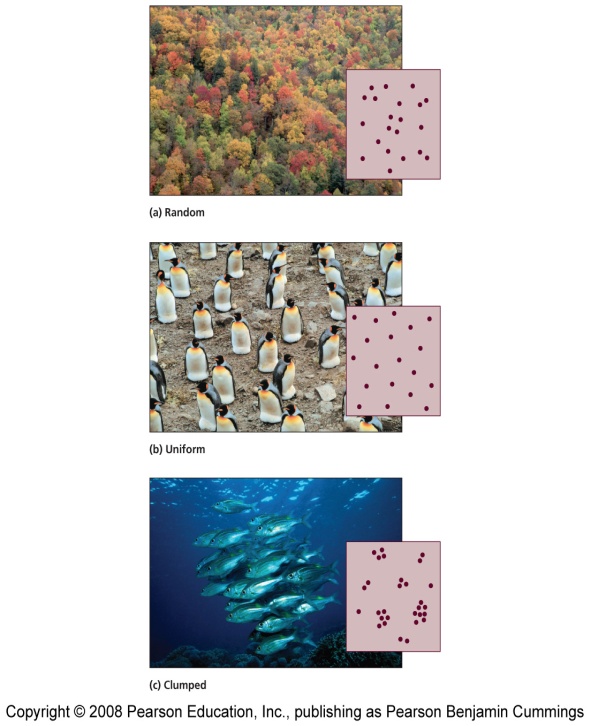 __________________ = species with narrow niches and very specific requirementsExtremely good at what they do, but vulnerable to change__________________= species with broad niches that can use a wide array of habitats and resourcesAble to live in many different places Population characteristicsAll populations show characteristics that help scientists predict their future dynamicsPopulation size = Population density = High densities make it easierPopulation characteristicsPopulation distribution (dispersion) = spatial arrangement of organisms within an area _______________ – haphazardly located individuals, with no pattern_______________– individuals are evenly spaced due to territoriality_______________ – arranged according to availability of resourcesMost common in nature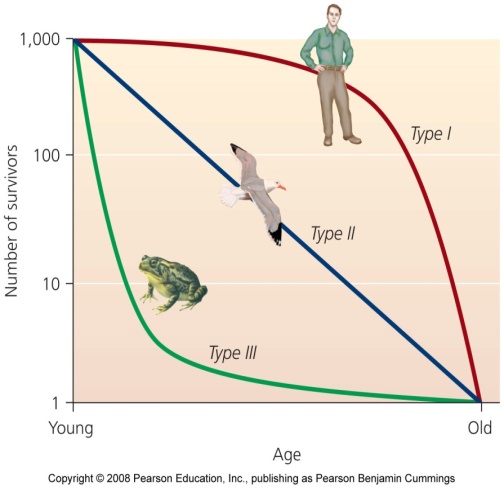 Birth and death ratesSurvivorship curves = the likelihood of death varies with age Type I: Type II: Type III: Four factors of population change_______________ = births within the population _______________ = deaths within the population_______________= arrival of individuals from outside the population _______________ = departure of individuals from the populationGrowth rate formula = Exponential population growth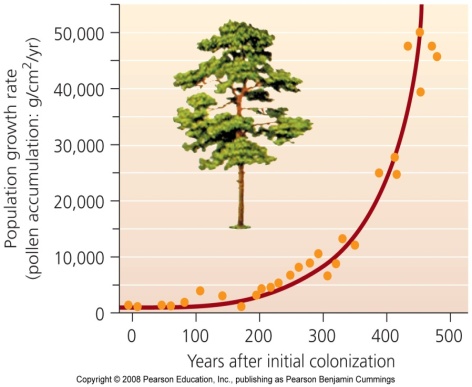 Steady growth rates _____________________ population growthSomething increases by a fixed percentGraphed as a _______________ curveExponential growth cannot be sustained indefinitelyIt occurs in nature with a small population and ideal conditionsLimiting factors restrain growthLimiting factors = 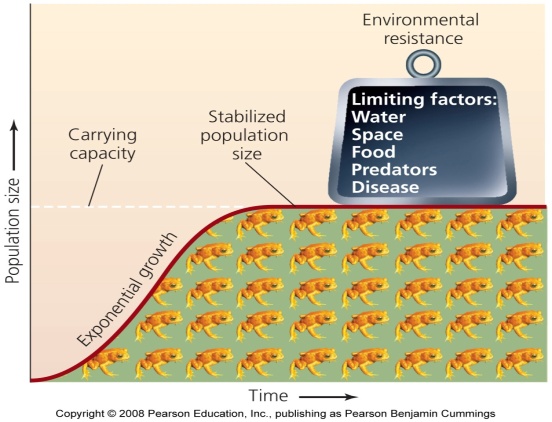 Water, space, food, predators, and diseaseEnvironmental resistance = All limiting factors taken togetherCarrying capacityCarrying capacity = An S-shaped logistic growth curveLimiting factors slow and stop exponential growthCarrying capacity changesHumans have raised their carrying capacity by decreasing the carrying capacity for other speciesPopulation density affects limiting factors____________________ factors = limiting factors whose influence is affected by population densityIncreased risk of predation and competition for mates occurs with increased density_________________ factors = limiting factors whose influence is not affected by population density Events such as floods, fires, and landslidesBiotic potential and reproductive strategies varyBiotic potential = ________________________ = animals with long gestation periods and few offspring Have a low biotic potentialStabilize at or near carrying capacityGood competitors_____________________ = animals which reproduce quicklyHave a high biotic potentialLittle parental care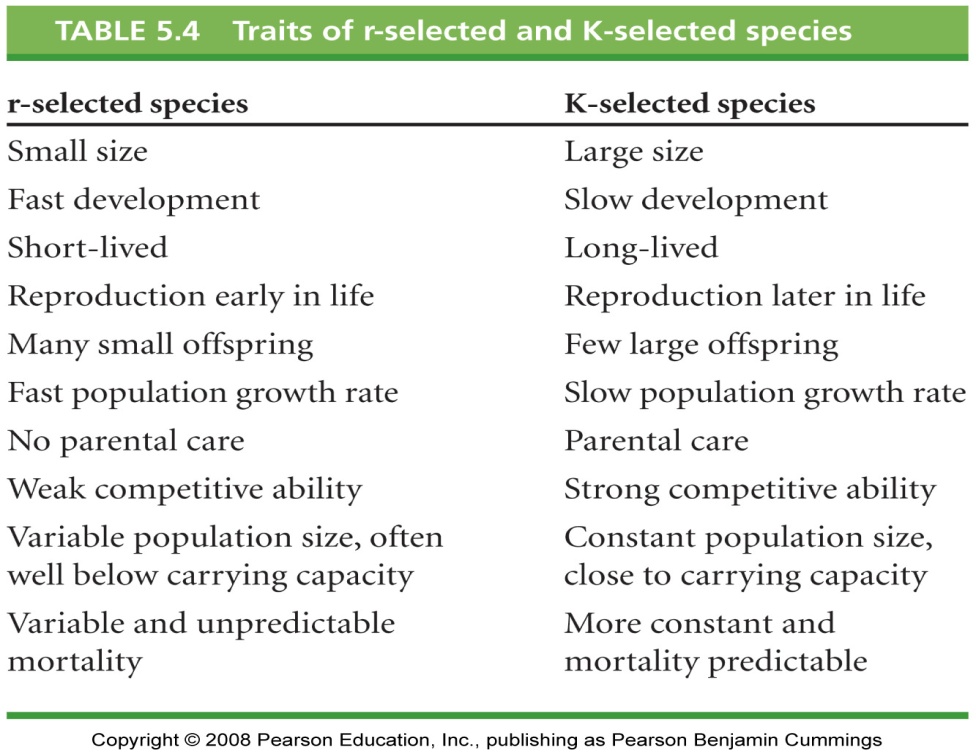 